RUSTIC ROAD DESCRIPTION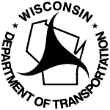 Wisconsin Department of TransportationDT1038        3/2019        pursuant s.83.42, ch. 80 Wis. Stats.Road Legal DescriptionRoad Legal DescriptionRoad Length (Miles)Average Daily Traffic (ADT)Pavement TypeRoadway Functional ClassificationOutstanding Historical, Natural or Rustic Features Along RoadwayOutstanding Historical, Natural or Rustic Features Along RoadwayRoadside Development PotentialRoadside Development PotentialZoning Restrictions in EffectZoning Restrictions in EffectUtility Companies Servicing the Area. Please Include Contact InformationUtility Companies Servicing the Area. Please Include Contact Information